     Родители сейчас нервничают по поводу твоей учебы. Для них нарушился привычный ход вещей, когда ученик - это тот, кто ходит в школу и которого учит учитель. А ведь ты для    них сейчас - проводник в новую реальность. Потому что в твоей жизни всегда были гаджеты, а родительское детство было совсем иным.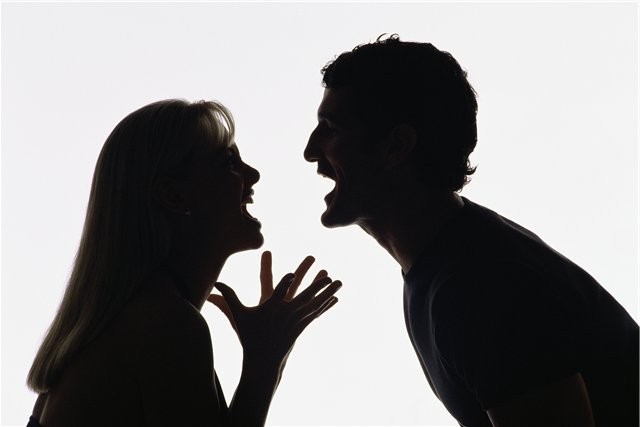       Они не знают, что находить  информацию через сети, обучаться самому может быть также интересно, хоть и требует определенной дисциплины.    ОЦЕНИВАЙ ВСЕ ПРОИСХОДЯЩЕЕ С ТОБОЙ КАК ИНТЕРЕСНЫЙ ОПЫТ, ВОЗМОЖНОСТЬ УЗНАТЬ ЧТО - ТО НОВОЕ НЕ ТОЛЬКО О СЕБЕ, СВОИХ БЛИЗКИХ, НО И ОБ ОКРУЖАЮЩЕМ МИРЕ.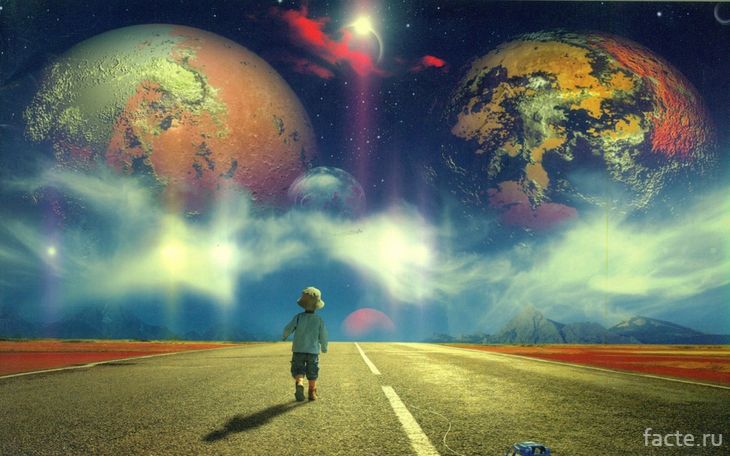 Удачи!!!Государственное бюджетное учреждение дополнительного образования Центр психолого-педагогической, медицинской и социальной помощи Красносельского района Санкт-Петербурга (ЦПМСС Красносельского района)Стрессовая ситуация — я все время дома!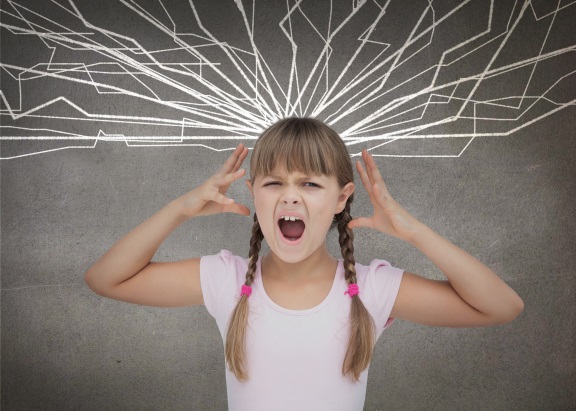                         Привычный ход событийдом-школа-друзья-домвдруг нарушилсяНаверняка у тебя возникает множество вопросов, но на самом деле самых важных немного:Насколько опасно то, что происходит вокруг?Что теперь будет со мной и  моей семьей?Что делать мне лично в такой ситуации?Давай  разбираться.Можешь ли ты лично повлиять на ситуацию в стране, мире?Сейчас было бы неплохо иметь всех этих супергероев и «одаренных» магией из фильмов. Чтобы они разом избавили нас от всех проблем. Но все что мы можем сейчас сделать - соблюдать несколько правил, о которых ты уже знаешь. Мы достигли прогресса в технике и медицине, это нам поможет.Мир уже не раз проходил через это, мы сделаем это снова. Родители, наверное, сейчас очень нервничают. Им приходится тяжелее, потому что они отвечают за всю твою семью. И за тебя тоже. А еще они вынуждены приспосабливаться к новым условиям работы.Разберем основные трудности:Как не ссориться с роднымиНе хватает общения с друзьямиНе хватает впечатленийКак теперь учиться Если у тебя нет своей комнаты, обозначь себе пространство (стол, кровать), это будет место, которое ты будешь считать своим. Договорись с родными, объясни родителям, как это важно для тебя, чтобы они поддержали тебя, если кто-то из младших членов семьи решит покуситься на него.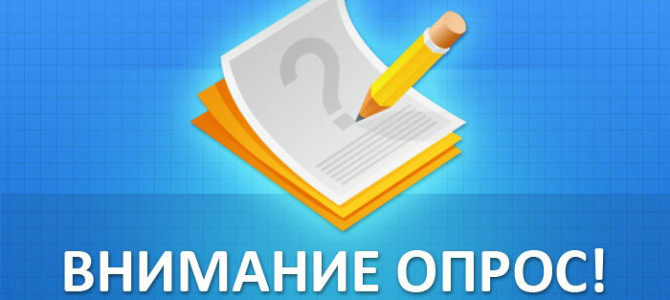 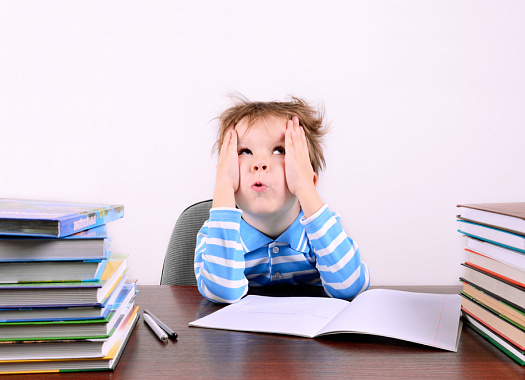 Не забывай также уважать пространство других членов семьи, другим тоже нужно уединение.Создай себе расписание и по возможности соблюдай его. Режим привносит порядок в ситуацию, когда кажется что все кувырком. Помогай родителям в элементарных вещах - убирай за собой,  делай посильную работу. В глазах родителей ты превратишься в полноправного члена семьи - ведь в этот момент ты разделяешь с ними трудности в этот сложный период.Проблема общения с друзьями решается посредством мессенджеров, но в какой-то момент хочется разговора с живым человеком. Возможно, пришло время узнать поближе родителей и братьев, сестер. Не будешь же ты сидеть взаперти вечно, а такого случая может уже и не представиться! За последнее время люди привыкли получать впечатления от поездок, участий в разных мероприятиях и делиться ими с другими. Но успел ли ты их «прожить»? обдумать по-настоящему. 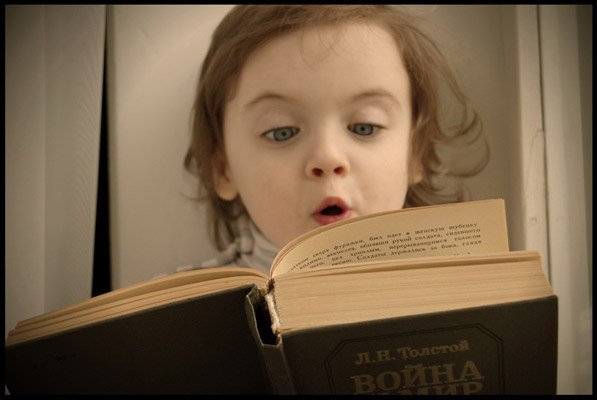 Может быть, у тебя дома завалялся старый, но любимый конструктор, книга или есть фильм, который всегда хотел посмотреть. Иногда сильные впечатления можно заменить спокойной радостью.